Comité TÉCNICOQuincuagésima primera sesión
Ginebra, 23 a 25 de marzo de 2015TÉCNICAS MOLECULARESDocumento preparado por la Oficina de la Unión

Descargo de responsabilidad: el presente documento no constituye
un documento de política u orientación de la UPOV	El propósito del presente documento es informar acerca de las novedades que se han producido en el ámbito de las técnicas moleculares en relación con:a)	el Comité Técnicob)	los Grupos de Trabajo Técnicoc)	el Grupo de Trabajo sobre Técnicas Bioquímicas y Moleculares, y Perfiles de ADN en particulard)	el Taller conjunto OCDE-UPOV-ISTA sobre técnicas molecularese)	el debate sobre técnicas moleculares mantenido por el TC en su quincuagésima sesiónf)	la presentación de información sobre la situación en la UPOV en lo que respecta al uso de técnicas moleculares	En el presente documento se utilizan las abreviaturas siguientes:BMT:	Grupo de Trabajo sobre Técnicas Bioquímicas y Moleculares, y Perfiles de ADN en particular CAJ:	Comité administrativo y jurídicoTC:	Comité TécnicoTC-EDC:	Comité de Redacción Ampliado	TWA:	Grupo de Trabajo Técnico sobre Plantas Agrícolas	TWC:	Grupo de Trabajo Técnico sobre Automatización y Programas Informáticos	TWF:	Grupo de Trabajo Técnico sobre Plantas Frutales	TWO:	Grupo de Trabajo Técnico sobre Plantas Ornamentales y Árboles Forestales	TWP:	Grupos de Trabajo Técnico	TWV:	Grupo de Trabajo Técnico sobre Hortalizas	La estructura del presente documento es la siguiente:Comité TÉCNICO	En su quincuagésima sesión, celebrada en Ginebra del 7 al 9 de abril de 2014, el TC examinó el documento TC/50/13.	El TC tomó nota de que la decimocuarta reunión del BMT se celebraría en Seúl (República de Corea) del 10 al 13 de noviembre de 2014.	El TC aceptó la modificación propuesta del programa de la decimocuarta reunión del BMT (véase el párrafo 20 del documento TC/50/13).	El TC aprobó el plan propuesto de hacer coincidir la decimocuarta reunión del BMT con el Taller conjunto con la ISTA y la OCDE que se celebraría el 12 de noviembre de 2014, como se indicaba en el párrafo 21 del documento TC/50/13.	El TC convino en que se debía notificar al TC, en su quincuagésima primera sesión, la marcha de la labor del BMT y los resultados del taller conjunto con la ISTA y la OCDE.Grupos de Trabajo Técnico	En sus sesiones de 2014, el TWO, el TWF, el TWC, el TWV y el TWA examinaron los documentos TWO/47/2, TWF/45/2, TWC/32/2, TWV/48/2 y TWA/43/2 “Molecular Techniques” (Técnicas moleculares), respectivamente.	El TWO, el TWF, el TWC, el TWV y el TWA tomaron nota de las novedades que se han producido en relación con:	a)	el uso de marcadores bioquímicos y moleculares en el examen de la distinción, la homogeneidad y la estabilidad (DHE);	b)	el Grupo de Trabajo sobre Técnicas Bioquímicas y Moleculares y Perfiles de ADN en particular (BMT);  y	c)	la presentación de información sobre la situación en la UPOV en lo que respecta al uso de técnicas moleculares, para un público más amplio, que incluya a los obtentores y el público en general.	El TWO convino en que era importante tener presente que no todas las oficinas de examen DHE contaban con las instalaciones y los recursos necesarios para aplicar las técnicas moleculares.  Recordó que la situación en la UPOV respecto de las técnicas moleculares, según consta en el documento TGP/15 “Orientación sobre el uso de marcadores bioquímicos y moleculares en el examen de la distinción, la homogeneidad y la estabilidad (DHE)”, no exigía a las oficinas de examen a contar con estas técnicas para poder realizar un examen DHE, pero les permitía aplicar las técnicas de formas específicas si se consideraba adecuado para sus circunstancias (véase el párrafo 15 del documento TWO/47/28 “Report”) .	El TWF convino en que resultaría útil disponer de más información sobre el uso de técnicas moleculares en el examen DHE y, a ese respecto, invitó a los expertos de España a que proporcionaran información sobre el empleo de dichos métodos por parte de la Oficina Española de Variedades Vegetales (OEVV).  El TWF invitó también a otros participantes a presentar en la sesión del TWF de 2015 su experiencia sobre la utilización de técnicas bioquímicas y moleculares en plantas frutales (véase el párrafo 14 del documento TWF/45/32 “Report”).	El TWF asistió a una ponencia del experto de Francia sobre el estudio relativo a las técnicas moleculares y el examen DHE realizado por el Grupo de Estudio y Control de Variedades y Semillas (GEVES) en la que explicó cómo se están utilizando estas técnicas en Francia y, especialmente en relación con la detección de genes de resistencia, así como el uso de instrumentos moleculares en árboles frutales. Se adjunta una copia de la ponencia ofrecida por el experto de Francia en el documento TWF/45/2 Add “Addendum to TWF/45/2 Molecular Techniques” (Adición al documento TWF/45/2 Técnicas moleculares) (véase el párrafo 15 del documento TWF/45/32).	El TWV tomó nota del informe de un experto de la Asociación Europea de Semillas (ESA) acerca de la intención de la ESA de presentar una ponencia sobre la utilización de técnicas moleculares en la patata en la decimocuarta reunión de BMT prevista en Seúl (República de Corea) del 10 al 13 de noviembre de 2014 (véase el párrafo 13 del documento TWV/48/43 “Report”).	El TWV tomó nota de que el experto de la ESA era partidario del planteamiento adoptado por el TC en su quincuagésima sesión en relación con las preguntas frecuentes acerca del uso de técnicas moleculares (perfiles de ADN) en el examen DHE, según consta en el párrafo 15 del documento TWV/48/2 (véase el párrafo 15 del documento TWV/48/43).	El TWV asistió a una ponencia de un experto de los Países Bajos titulada “DNA in DUS examination for Registration and PBR/PVP” (El ADN en el examen DHE a efectos del registro y del derecho de obtentor y la protección de las obtenciones vegetales), de la que se adjunta una copia en forma de adición al documento TWV/48/2: “Addendum to TWV/48/2 Molecular Techniques” (Adición al documento TWV/48/2 Técnicas moleculares) (véase el párrafo 16 del documento TWV/48/43).	El TWA asistió a una ponencia ofrecida por un experto del Reino Unido, por medios electrónicos, titulada “A European potato database as a centralized collection of varieties of common knowledge” (Base de datos europea de la papa/patata como compilación centralizada de variedades notoriamente conocidas), de la que se adjunta una copia en el documento TWA/43/2 Add. “Addendum to document TWA/43/2 Molecular techniques) (Adición al documento TWA/43/2 Técnicas moleculares) (véase el párrafo 88 del documento TWA/43/27 “Report”). 	El TWA tomó nota de la información presentada por el experto del Reino Unido por medios electrónicos y de las investigaciones sobre el uso de datos moleculares para la gestión de las colecciones de variedades (véase el párrafo 89 del documento TWA/43/27).la decimocuarta reunión DEL GRUPO DE TRABAJO SOBRE TÉCNICAS BIOQUÍMICAS Y MOLECULARES, Y PERFILES DE ADN EN PARTICULAR (BMT)	La función del BMT se reproduce en el Anexo I del presente documento.	La decimocuarta reunión del BMT se celebró en Seúl (República de Corea) del 10 al 13 de noviembre de 2014; el 9 de noviembre de 2014 se celebró el taller preparatorio, y el 12 de noviembre de 2014 se celebró el Taller conjunto OCDE-UPOV-ISTA sobre técnicas moleculares. El día específico dedicado a los puntos del orden del día “Informe sobre la labor relativa a las técnicas moleculares en relación con el examen DHE” y “La utilización de técnicas moleculares en la identificación de variedades” (el “Día del obtentor”) fue el 12 de noviembre de 2014.	A continuación figuran los documentos presentados en cada uno de los puntos del orden del día de la decimocuarta reunión del BMT:Informe sobre las novedades acaecidas en la UPOV en relación con las técnicas bioquímicas y moleculares (documento BMT/14/2 Rev.)Breves ponencias sobre los avances en las técnicas bioquímicas y moleculares a cargo de expertos en el examen DHE, especialistas en técnicas bioquímicas y moleculares, y obtentores y organizaciones internacionales pertinentes (documento BMT/14/15 Anexo I: Francia, Anexo II: Estados Unidos de América, Anexo III: Irán (República Islámica del)Informe sobre la labor relativa a las técnicas moleculares en relación con el examen DHE Utilización de variedades de referencia en la distinción de variedades: un método en investigación en los Estados Unidos de América para su posible aplicación en la protección de las obtenciones vegetales(documento BMT/14/5 y BMT/14/5 Add.)Identificación de variedades de arroz usando marcadores génicos para tres caracteres del examen DHE (documento BMT/14/8 y BMT/14/8 Add.)Utilización de marcadores moleculares (SNP) para el examen DHE del maíz (documento BMT/14/10 y BMT/14/10 Add.)Posibles usos de los marcadores moleculares en la gestión de variedades de rosa para el sistema de protección de las obtenciones vegetales(documento BMT/14/12 y BMT/14/12 Add.)Desarrollo de marcadores EST-SSR de la lechuga e identificación de variedades mediante marcadores EST-SSR(documento BMT/14/13 Rev.)Elaboración de una base de datos de perfiles de ADN de variedades de fresa usando marcadores SSR (documento BMT/14/14 Rev.)Uso de técnicas basadas en marcadores moleculares para la selección de "variedades similares" a una "variedad candidata"(documento BMT/14/16 Rev2.)Mejora de la eficiencia del examen DHE del ballico perenne combinando las distancias morfológicas y moleculares entre variedades (documento BMT/14/17 y BMT/14/17 Add.)Base de datos europea de la papa/patata como compilación centralizada de variedades notoriamente conocidas (documento BMT/14/18 y BMT/14/18 Add.)Los marcadores moleculares como predictores de caracteres “tradicionales” (documento BMT/14/19 Rev.)Directrices internacionales sobre metodologías moleculares (documento BMT/14/3)Bases de datos de descripciones de variedades (documento TC/14/4)Propiedad y uso de las muestras del examen DHE y del ADN y los datos sobre el ADN durante los exámenes DHE y posteriormente (documento BMT/14/11)La utilización de técnicas moleculares en el examen de las variedades esencialmente derivadasIdentificación de marcadores SNP para facilitar la evaluación de variedades esencialmente derivadas en el maíz(documento BMT/14/7 Rev.)La utilización de técnicas moleculares en la identificación de variedades1Aplicación de la técnica de identificación de variedades mediante el ADN en la lucha contra la infracción de los derechos de obtentor en el Japón (documento BMT/14/6 y BMT/14/6 Add. Rev.)Determinación de un umbral de conformidad genética en plántulas de patata (documento BMT/14/9 y BMT/14/9 Add.)	El BMT aceptó una invitación de la Federación de Rusia para celebrar su decimoquinta reunión en Moscú en mayo de 2016, con un taller preparatorio en mayo de 2016.  El BMT tenía previsto debatir los puntos siguientes:1.	Apertura de la sesión2.	Aprobación del orden del día3.	Informe sobre las novedades acaecidas en la UPOV en relación con las técnicas bioquímicas y moleculares4.	Breves ponencias sobre los avances en las técnicas bioquímicas y moleculares a cargo de expertos en el examen DHE, especialistas en técnicas bioquímicas y moleculares, y obtentores y organizaciones internacionales pertinentes 5.	Informe sobre la labor relativa a las técnicas moleculares en relación con el examen DHE6.	Directrices internacionales sobre metodologías moleculares7.	Bases de datos de descripciones de variedades8.	Métodos de análisis de datos moleculares  9.	La utilización de técnicas moleculares en el examen de las variedades esencialmente derivadas10.	La utilización de técnicas moleculares en la identificación de variedades11.	La cooperación entre la OCDE, la UPOV, la ISTA y la ISO12.	Fecha y lugar de la siguiente reunión13.	Futuro programa14.	Informe de la reunión (si se dispone de tiempo)15.	Clausura de la reuniónTALLER CONJUNTO OCDE-UPOV-ISTA SOBRE TÉCNICAS MOLECULARES	El Taller conjunto OCDE-UPOV-ISTA sobre técnicas moleculares se celebró en Seúl (República de Corea) el 12 de noviembre de 2014, junto con la decimocuarta reunión del BMT, celebrada en Seúl (República de Corea) del 10 al 13 de noviembre.	A continuación figuran los documentos presentados en cada uno de los puntos del orden del día del Taller conjunto OCDE-UPOV-ISTA:Introducción a los sistemas de semillas de la OCDE y situación respecto de las técnicas moleculares (documento BMT/14/Joint/6)Introducción a la UPOV y situación respecto de las técnicas moleculares (documento BMT/14/Joint/4 Rev.)Introducción a la ISTA y situación respecto de las técnicas moleculares (documento BMT/14/Joint/3 Rev.)Introducción a la ISO y situación respecto de las técnicas moleculares (documento BMT/14/Joint/2)Ámbitos de cooperación entre la OCDE, la UPOV y la ISTA en la actualidad (documento BMT/14/Joint/5)	En el taller se convino en que sería útil elaborar un documento conjunto en el que se expliquen las características principales de los sistemas de la OCDE, la UPOV y la ISTA (como, por ejemplo, la DHE, la identificación de variedades, la pureza de las variedades, etc.).  Se convino asimismo que sería útil para la comprensión mutua repetir el taller conjunto en las reuniones pertinentes de la OCDE y la ISTA (véase el párrafo 54 del documento BMT/14/20 “Report”).   	Se convino en el taller proponer un inventario de la UPOV, la OCDE y la ISTA sobre la utilización de técnicas basadas en marcadores moleculares, por cultivos, con objeto de elaborar un documento en el que figure dicha información en un formato similar al del documento UPOV/INF/16 “Programas informáticos para intercambio”.  Se señaló que la OCDE ya había reunido cierta información acerca del uso de técnicas moleculares por sus autoridades designadas (véase el párrafo 55 del documento BMT/14/20 “Report”).	Se acordó asimismo en el taller proponer que se invite a la UPOV, la OCDE y el ISTA a que elaboren listas de posibles iniciativas conjuntas relacionadas con las técnicas moleculares.  Se señaló que, en el caso de la UPOV, la lista podría redactarla el BMT en su decimoquinta reunión, sujeto a la aprobación del Comité Técnico (véase el párrafo 56 del documento BMT/14/20 “Report”).	En la reunión del Grupo de trabajo técnico de los Sistemas de semillas de la OCDE, celebrada en París (Francia) los días 28 y 29 de enero de 2015, el Sr. Gerry Hall (Reino Unido), Presidente del Grupo especial de trabajo sobre técnicas bioquímicas y moleculares (AHWG) de los Sistemas de semillas de la OCDE, presentó un informe verbal relativo al Taller conjunto OCDE-UPOV-ISTA sobre técnicas moleculares, celebrado el 13 de noviembre de 2014 durante la decimocuarta reunión del BMT.	El Grupo de trabajo técnico convino en que debía organizarse otro Taller conjunto OCDE-UPOV-ISTA sobre técnicas moleculares, ya sea de manera consecutiva con la reunión anual de los Sistemas de semillas de la OCDE, prevista en París en junio de 2015, o junto con la reunión del Grupo de trabajo técnico, prevista en enero de 2016.DEBATE SOBRE TÉCNICAS MOLECULARes MANTENIDO POR EL Comité Técnico EN SU QUINCUAGÉSIMA SESIÓN	En su quincuagésima sesión, celebrada en Ginebra del 7 al 9 de abril de 2014, el TC convino en que el proyecto de orden del día para la quincuagésima primera sesión del TC debía incluir un punto relativo a un debate sobre técnicas moleculares (véase el párrafo 164 del documento TC/50/36 “Informe sobre las conclusiones”).	En su reunión celebrada en Ginebra el 9 de enero de 2015, los presidentes de los TWP y el TC propusieron que el debate se basara en la presentación de los aspectos más destacados de la decimocuarta reunión del BMT, celebrada en Seúl (República de Corea) del 10 al 13 de noviembre de 2014, y del Taller conjunto OCDE-UPOV-ISTA sobre técnicas moleculares, celebrado en Seúl (República de Corea) el 12 de noviembre de 2014.	A este respecto, se propuso organizar ponencias sobre los siguientes puntos a efectos del debate sobre técnicas moleculares en la quincuagésima primera sesión del TC:Informe sobre las novedades acaecidas en la UPOV en relación con las técnicas bioquímicas y moleculares (véase también el documento BMT/14/2 Rev2.)Uso de técnicas basadas en marcadores moleculares para la selección de “variedades similares” a una “variedad candidata” (véase también el documento BMT/14/16 Rev2.)Utilización de variedades de referencia en la distinción de variedades: un método en investigación en los Estados Unidos de América para su posible aplicación en la protección de las obtenciones vegetales (véanse también los documentos BMT/14/5 y BMT/14/5 Add.)Una base de datos europea de la patata como colección centralizada de variedades notoriamente conocidas (véanse también los documentos BMT/14/18 y BMT/14/18 Add)Desarrollo de marcadores EST-SSR de la lechuga e identificación de variedades mediante marcadores EST-SSR (véase también el documento BMT/14/13 Rev.)Propiedad y uso de las muestras del examen DHE y del ADN y los datos sobre el ADN durante los exámenes DHE y posteriormente (véase también el documento BMT/14/11 Rev.)Oportunidades para la cooperación entre la OCDE, la UPOV, la ISTA y la ISO en el ámbito de las técnicas moleculares (véase también el documento BMT/14/Joint/5)	Se adjunta, como Anexo II del presente documento, un proyecto de programa para el debate, sujeto a la aprobación del TC, en el que se incluye una indicación del modo en que se coordinaría este debate con el punto del orden del día “Técnicas moleculares”.LA PRESENTACIÓN DE INFORMACIÓN SOBRE LA SITUACIÓN EN LA UPOV EN LO QUE RESPECTA AL USO DE TÉCNICAS MOLECULARESAntecedentes	En su cuadragésima novena sesión, celebrada en Ginebra del 18 al 20 de marzo de 2013, el TC convino en que era necesario proporcionar información adecuada sobre la situación en la UPOV en lo que respectaba al uso de técnicas moleculares, para un público más amplio, que incluyera a los obtentores y el público en general.  Esta información debería explicar las posibles ventajas e inconvenientes de las técnicas, así como la relación entre genotipo y fenotipo, que estaban detrás de la situación en la UPOV (véase el párrafo 136 del documento TC/49/41, “Informe sobre las conclusiones”).	En su octogésima sexta sesión, celebrada en Ginebra los días 23 y 24 de octubre de 2013, el Comité Consultivo examinó una serie de respuestas a preguntas frecuentes.  Una de las preguntas era la siguiente:  “¿Permite la UPOV el uso de técnicas moleculares (perfiles de ADN) en el examen DHE?”  A ese respecto, el Comité Consultivo convino en que la respuesta debía redactarla el Comité Técnico.  El Comité Consultivo acordó analizar las propuestas de respuesta a esta y otras preguntas frecuentes en su octogésima séptima sesión, que se celebró en Ginebra el 11 de abril de 2014.	El TC, en su quincuagésima sesión, celebrada en Ginebra del 7 al 9 de abril de 2014 y el CAJ, en su sexagésima novena sesión, celebrada en Ginebra el 10 de abril de 2014, se mostraron de acuerdo con la propuesta de explicación de la situación en la UPOV en lo que respecta al uso de técnicas moleculares, según figura a continuación:Pregunta:  ¿Permite la UPOV el uso de técnicas moleculares (perfiles de ADN) en el examen DHE?Respuesta:  “Es importante tener en cuenta que, en algunos casos, variedades con perfiles de ADN diferentes pueden ser morfológicamente idénticas, mientras que, en otros casos, variedades que presentan grandes diferencias fenotípicas pueden tener el mismo perfil de ADN para un conjunto determinado de marcadores moleculares (por ejemplo, algunas mutaciones).En cuanto al uso de marcadores moleculares no relacionados con diferencias fenotípicas, la preocupación radica en que podría utilizarse un número ilimitado de marcadores para encontrar diferencias entre variedades.Con arreglo a lo anterior, la UPOV ha acordado los siguientes usos de marcadores moleculares en relación con el examen DHE:  a)	Los marcadores moleculares se pueden utilizar, a efectos del examen DHE, como método de examen de los caracteres que cumplen los criterios que figuran en la Introducción General si existe un vínculo fiable entre el marcador y el carácter. b)	Puede utilizarse una combinación de diferencias fenotípicas y distancias moleculares para mejorar la selección de las variedades que se han de comparar en el ensayo en cultivo si las distancias moleculares están suficientemente relacionadas con las diferencias fenotípicas y el método no aumenta el riesgo de no seleccionar una variedad de la colección de variedades que deba compararse con las variedades candidatas en el ensayo en cultivo DHE.La situación en la UPOV se explica en los documentos TGP/15, “Orientación sobre el uso de marcadores bioquímicos y moleculares en el examen de la distinción, la homogeneidad y la estabilidad (DHE)”, y UPOV/INF/18, “Posible utilización de marcadores moleculares en el examen de la distinción, la homogeneidad y la estabilidad (DHE)”. 	Con respecto a un público más amplio, el TC convino en que la pregunta no estaba correctamente formulada y que, por lo tanto, no era adecuada para tratar de hallar una respuesta a la misma.  El TC acordó que se debía volver a redactar la pregunta después de aclarar las cuestiones de interés para una audiencia más amplia (véanse los párrafos 83 a 85 del documento TC/50/36 “Informe sobre las Conclusiones”).	El Consejo, en su trigésima primera sesión extraordinaria, celebrada en Ginebra el 12 de abril de 2014, aprobó las respuestas a las preguntas frecuentes (FAQ), con las correspondientes preguntas, según consta en el anterior párrafo 36 (véase el párrafo 15 del documento C(Extr.)/31/5 “Informe sobre las decisiones”).	Las respuestas a las preguntas frecuentes se han publicado en el sitio web de la UPOV, en la dirección http://www.upov.int/about/es/faq.html.	El Comité Consultivo, en su octogésima octava sesión, celebrada en Ginebra el 15 de octubre de 2014, convino en que las preguntas frecuentes propuestas relativas a la información sobre la situación en la UPOV en lo que respecta al uso de técnicas moleculares, para un público más amplio, que incluya al público en general, debían someterse a la consideración del Comité Técnico (véase el párrafo 48 del documento C/48/19 “Informe de la Presidenta sobre los trabajos de la octogésima sexta sesión del Comité Consultivo; aprobación, si procede, de las recomendaciones preparadas por dicho Comité”).	Se invita al TC a:a)	tomar nota del informe sobre las novedades que se han producido en el TC, los TWP y el BMT, según se expone en los párrafos 4 al 22 del presente documento;b)	aprobar el programa de la decimoquinta reunión del BMT, prevista en 2016, así como la dedicación de una fecha concreta (“Día del obtentor”) a los puntos que tratan del uso de técnicas moleculares en el examen de las variedades esencialmente derivadas y en la identificación de variedades, según consta en el anterior párrafo 22;c)	considerar si procede elaborar un documento conjunto en el que se expliquen las características principales de los sistemas de la OCDE, la UPOV y la ISTA, según consta en el anterior párrafo 25; d)	tomar nota de que el Taller convino en que sería útil repetir el taller conjunto en las reuniones pertinentes de la OCDE y la ISTA y, a este respecto, que la reunión del Grupo de trabajo técnico de los Sistemas de semillas de la OCDE acordó que debía organizarse otro Taller conjunto OCDE-UPOV-ISTA sobre técnicas moleculares, ya sea de manera consecutiva con la reunión anual de los Sistemas de semillas de la OCDE, prevista en París en junio de 2015, o junto con la reunión del Grupo de trabajo técnico, prevista en enero de 2016;e)	considerar si procede realizar un inventario sobre la utilización de técnicas basadas en marcadores moleculares, por cultivos, con objeto de elaborar un documento conjunto de la UPOV, la OCDE y la ISTA en el que figure dicha información en un formato similar al del documento UPOV/INF/16 “Programas informáticos para intercambio”, según consta en el anterior párrafo 26;f)	considerar la propuesta de que el BMT, en su decimoquinta reunión, elabore listas de posibles iniciativas conjuntas con la OCDE y el ISTA relacionadas con las técnicas moleculares, según consta en el anterior párrafo 27; h)	considerar si procede basar el debate sobre técnicas moleculares en la presentación de los aspectos más destacados de la decimocuarta reunión del BMT, celebrada en Seúl (República de Corea) del 10 al 13 de noviembre de 2014, y del Taller conjunto OCDE-UPOV-ISTA sobre técnicas moleculares, celebrado en Seúl (República de Corea) el 12 de noviembre de 2014, según se expone en los párrafos 31 al 33 y en el Anexo II del presente documento;  yi)	elaborar una propuesta de pregunta y respuesta relativa a la información sobre la situación en la UPOV en lo que respecta al uso de técnicas moleculares, para un público más amplio, que incluya al público en general, según consta en el anterior párrafo 40.[Siguen los Anexos]FUNCIÓN DEL GRUPO DE TRABAJO SOBRE TÉCNICAS BIOQUÍMICAS Y MOLECULARES, Y PERFILES DE ADN EN PARTICULAR (BMT)(Tal como acordó el Comité Técnico en su trigésima octava sesión, celebrada en Ginebra  del 15 al 17 de abril de 2002 (véase el documento TC/38/16, párrafo 204))El BMT es un grupo compuesto por expertos en el examen DHE, especialistas en técnicas bioquímicas y moleculares y obtentores cuya función consiste en:examinar la evolución general de las técnicas bioquímicas y moleculares;informar acerca de las aplicaciones pertinentes de las técnicas bioquímicas y moleculares al fitomejoramiento; estudiar la posible aplicación de técnicas bioquímicas y moleculares al examen DHE e informar sobre sus conclusiones al TC;si procede, elaborar directrices para metodologías bioquímicas y moleculares y su armonización y, en particular, contribuir a la elaboración del documento TGP/15, “Nuevos tipos de caracteres.”  Estas directrices se elaborarán en colaboración con los Grupos de Trabajo Técnico; examinar las iniciativas de los TWP sobre el establecimiento de subgrupos sobre cultivos específicos, tomando en consideración la información disponible y la necesidad de métodos bioquímicos y moleculares;elaborar directrices en relación con la gestión y la armonización de bases de datos sobre información bioquímica y molecular, en colaboración con el TWC;recibir informes de los Subgrupos sobre Cultivos y del Grupo de Consulta del BMT;constituir un foro para debatir la utilización de técnicas bioquímicas y moleculares en las consideraciones de las variedades esencialmente derivadas y la identificación de variedades.[Sigue el Anexo II]DEBATE SOBRE TÉCNICAS MOLECULARES 
MANTENIDO POR EL COMITÉ TÉCNICO EN SU QUINCUAGÉSIMA PRIMERA SESIÓN (24 DE MARZO)PROYECTO DE PROGRAMAAspectos más destacados de la decimocuarta reunión del BMT11.15	Informe sobre las novedades acaecidas en la UPOV en relación con las técnicas bioquímicas y moleculares (Oficina de la Unión; véase también el documento BMT/14/2 Rev2.)11.30	Los marcadores moleculares como predictores de caracteres “tradicionales” 11.50	Uso de técnicas basadas en marcadores moleculares para la selección de “variedades similares” a una “variedad candidata”12.10	Utilización de variedades de referencia en la distinción de variedades: un método en investigación en los Estados Unidos de América para su posible aplicación en la protección de las obtenciones vegetales 12:30 	Almuerzo14:30	Base de datos europea de la papa/patata como compilación centralizada de variedades notoriamente conocidas14.50	Desarrollo de marcadores EST-SSR de la lechuga e identificación de variedades mediante marcadores EST-SSR15.10	Propiedad y uso de las muestras del examen DHE y del ADN y los datos sobre el ADN durante los exámenes DHE y posteriormente Taller conjunto OCDE-UPOV-ISTA sobre técnicas moleculares15.30	Posibilidades de cooperación entre la OCDE, la UPOV y la ISTA en materia de técnicas moleculares (debate)15.50 	Debate general (25 minutos)Punto 8 “Técnicas moleculares” del orden del día del Comité Técnico16.15	Punto 8 “Técnicas moleculares” del orden del día[Fin del Anexo II y del documento]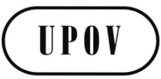 STC/51/11 Rev. ORIGINAL:  InglésFECHA:  25 de febrero de 2015UNIÓN INTERNACIONAL PARA LA PROTECCIÓN DE LAS OBTENCIONES VEGETALESUNIÓN INTERNACIONAL PARA LA PROTECCIÓN DE LAS OBTENCIONES VEGETALESUNIÓN INTERNACIONAL PARA LA PROTECCIÓN DE LAS OBTENCIONES VEGETALESGinebraGinebraGinebra